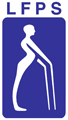 STYREMØTE LFPS Akershus              STYREMØTE LFPS Akershus              STYREMØTE LFPS Akershus              Dato - tid:Onsdag 13.5.2015 - kl.18.00Sted:Nexans, Innspurten 9OsloMøte nr:5/155/155/15Innkalt av:Deltakere:Vararepresentanter:Meldt forfall: Forfall:Grethe PlattGrethe Platt, Bernt Støylen, Kjell Rehoff Larsen, Arne Furulund, Bjørn Danielsen, Helene Kjølstad. Wenche Gabrielsen, Nils LautenGrethe PlattGrethe Platt, Bernt Støylen, Kjell Rehoff Larsen, Arne Furulund, Bjørn Danielsen, Helene Kjølstad. Wenche Gabrielsen, Nils LautenGrethe PlattGrethe Platt, Bernt Støylen, Kjell Rehoff Larsen, Arne Furulund, Bjørn Danielsen, Helene Kjølstad. Wenche Gabrielsen, Nils LautenReferent:Helene KjølstadHelene KjølstadHelene KjølstadSakTil behandling48/5-15Bemerkninger til innkalling/dagsorden:Ingen bemerkninger.Vedtak: Innkalling og dagsorden godkjent.49/5-15Protokoll fra styremøtet 4/15- avholdt 9.4.2015:Vedtak: Protokoll 4/15 godkjent uten merknader50/5-15Økonomien:Redegjøring fra Arne:Underskrift og godkjenning av tapt bilag. Bernt og Helene har skrevet under for godkjenning av nytt bilag.
Godtgjørelse til styret.
Fremfor pengegodtgjørelse til styret, vedtar vi å ha en hyggelig sammenkomst til sommer/jul.Vedtak: Økonomien tatt til orientering51/5-15Post inn & ut, orientering/kurs:Søknader: Grethe har sendt flere søknader om støtte til fagdag, flere avslag er mottatt, bl.a. fra Fylkeslegen. Hun skal sende noen flere søknader.Ellers ingen post.Vi må se over kurstilbud selv og si fra hvem som vil gå.Grethe og Bernt skulle vært med på Universell utforming i Kristiansand, men kurset ble avlyst grunnet for få påmeldte.Grethe har redigert riktig liste til Brønnøysundregisteret.Vedtak: Posten for perioden tatt til orientering52/5-15Hjemmesiden:Kjell legger jevnlig ut info på hjemmesiden, det fungerer bra.Vedtak: Hjemmesiden fungerer bra.53/5-15Årsmøte LFPS sentralt: 25-26.4.2015Vi må sende inn forslag om endring av honorar til styremedlemmer og vara i LFPS før årsmøtet 2016.Vedtak: Referat fra årsmøtet er tatt til etterretning.54/5-15Medlemsmøtet 22.april 2015Medlemsmøtet gikk veldig bra, ca. 25 fremmøtte. Arne snakket om skattefradrag og Aud Aasheim fra Østfold om tilskuddsordninger fra NAV.Medlemsmøte 7. oktober: Behandlingsreiser med bilder.Forslag til tema på et medlemsmøte: «Fornøydhet med hjelpemiddelsentralen», undersøkelse er utført.Vedtak: Godt fremmøte på medlemsmøtet når temaet er interessant.55/5-15Samarbeidsmøtet 4.mai 2015 Akershus/Østfold i Moss:Møte hos Aud Aasheim fra LFPS Ø. Fagdag 5.sept. er i godt gjenge, kontrakter med foredragsholdere er undertegnet. Arbeidsliste er utarbeidet og det meste er klart. Invitasjon til fagpersoner/fysioterapeut og LFPS skal sendes ut av Aud/Helene.Medlemsinfo med påminnelse om fagdag og om medlemsmøte til høsten, sendes ut av Grethe/Helene.Vedtak: Fagdagen er i godt gjenge, det meste er klart. Ny medlemsinfo sendes ut av Grethe/Helene.56/5-15Styrets arbeid:Grethe skal revidere møteplan/informasjonsfolder som er laget tidligere, og som kan deles ut til medlemmer.Vi har gått gjennom «kunnskapsbank-listen» og krysset av for medlemmene i styret over «hvem som kan hva».Vedtak: Medlemsfolder og kunnskapsbank-liste, revideres av Grethe.57/5-15Sommertur:Turplanleggingen er klar og alt virker greit. Wenche sender ut detaljert informasjon til de som er påmeldt. Samarbeid med LFPS Ø, gjør at turen får nok påmeldte til at den kan gjennomføres.Vedtak: Sommertur gjennomføres som planlagt i samarbeid med LFPS Ø den 4.-7. juni 2015.58/5-15Eventuelt:Ingen saker.Neste møteNeste styremøte: Planlagt til den 10.juni, men dato må endres. Nærmere beskjed blir gitt.Møte avsluttet Kl. 21.30Kl. 21.30Kl. 21.30Sted og dato:Signatur:Fjellhamar  15/5-2015Grethe PlattLederSekretær